Муниципальное общеобразовательное учреждение«Гимназия № 3 Центрального района г. Волгограда»Секция«Зоология»«Дикие кошки»Проектная работа                                                                     ВыполнилаБубликова Мария Павловна,                                                                     ученица 3 А класса                                                                     МОУ гимназии №3 Волгограда                                                                     Руководитель Авдеева Ольга Юрьевна, учитель начальных классовВолгоград2023 г.СОДЕРЖАНИЕВведение………………………………………………………………………..…………..………..3Глава 1. Кто такие кошки?…………………………..………………...….......................................4Глава 2. Опрос как метод исследования…………………………………………………….…….5Глава 3. Яркие представители семейства диких кошачьих....................................………….......6Глава 4. Способы сохранения исчезающих видов семейства кошачьих………………...……9 Заключение……...……………………………………………………………………….…….…...11Список используемых информационных источников………...................……………………..12 Приложения…………………………………………………………………...…………………...13ВведениеПрошлым летом я побывала в Ялтинском зоопарке «Сказка», расположенный в Крыму.  В нем более 100 видов животных. Обо всех животных там хорошо заботятся: кормят, ухаживают. Они чувствуют себя в безопасности.  Особенно мне понравились дикие кошки. У нас живет кот Симба, мы очень его любим и заботимся о нем. Даже назвали его в честь героя мультфильма – львёнка. Домашние кошки живут счастливой жизнью возле человека, чувствуя себя полноценными членами семей. Мне стало интересно - А как можно сберечь диких кошек? Ведь многие виды находятся на грани исчезновения. Я попробовала разобраться в данном вопросе. В этом заключается актуальность моей работы.Объектом исследования нашей работы являются отдельные виды семейства кошачьих.Предметом исследования выступают особенности отдельных видов кошачьих и способы сохранения этих видов.Целью работы стало изучение особенностей ярких представителей семейства кошачьих и выяснение способов сохранения исчезающих видов.Для достижения цели необходимо решение задач:   - собрать информацию о семействе кошачьих и познакомиться с некоторыми их видами;  - выяснить способы сохранения исчезающих видов семейства кошачьих;  - провести опрос одноклассников и выявить уровень знаний младших школьников о диких кошках;  -  создать книжку-раскраску для учащихся начальной школы.	В работе использовались следующие методы: опрос, изучение и анализ литературы, метод сравнительного анализа.Новизна заключается в том, что итогом работы стала книжка-раскраска, в которой кратко и доступно изложена информация о некоторых представителях семейства кошачьих для учащихся начальной школы. А также составлена викторина, позволяющая закрепить и проверить полученные знания по данной теме.Материалы работы могут иметь практическое применение на уроках окружающего мира, внеклассных мероприятиях и на занятиях в группе продлённого дня. Глава 1. Кто такие кошки?Животные семейства кошачьих бывают разных видов и размеров. Но как бы велики и страшны они не были, все они родственники обыкновенной домашней кошки! Кошки относятся к классу млекопитающих. Как почти все представители этого класса, они вынашивают и выкармливают своих детенышей молоком. Современные учёные делят семейство на 2 подсемейства: большие кошки и малые кошки.  Выделяют 37 видов, по другим источникам - 41 вид.Все животные семейства кошачьих входят в отряд хищников. Питаются они в основном мясом или рыбой. Это прирожденные охотники. Кошки имеют могучее телосложение, покрытое шерстью. Кошки могут отличаться ростом, окраской и узором шкуры, но формой тела они похожи. Тела кошачьих мускулистые и гибкие. Эти животные должны быть проворными, чтобы настигнуть свою жертву, и сильными, чтобы поймать и умертвить ее. Прыгая или бегая, кошки отталкиваются от земли мощными задними лапами, а передними схватывают и удерживают добычу. Большая часть видов охотится ночью или в сумерках, ведут одиночный образ жизни или групповой.У кошек на передних лапах по пять когтей, на задних — по четыре. Коготь первого пальца на передних лапах расположен выше других. Эти когти, как у людей большие пальцы рук, помогают кошкам удерживать добычу. Все большие кошки, кроме гепарда, умеют прятать когти, поворачивая когтевые фаланги пальцев так, что когти не стачиваются при ходьбе. Подушечки на кошачьих лапах смягчают шаги и делают походку бесшумной. Двигая ушами, кошки могут ловить самые тихие звуки, идущие с разных сторон. Находить добычу кошкам помогает острое зрение и хорошее обоняние. Зрачки кошачьих глаз способны сужаться на свету до размеров точки и сильно расширяться в темноте, пропуская определенное количество света. Этим объясняется способность кошек видеть в темноте и не слепнуть от яркого солнечного света. Почти у всех кошек длинные хвосты. Они помогают им держать равновесие. Шерсть кошек может иметь разный окрас: сплошной, с пятнами или полосами. Жесткие, толстые волосы на морде кошки – усы или вибрисы. Они помогают ей ориентироваться в пространстве. Морда кошки - это ее пасть и нос. Кожа у кошек под мехом подвижна, что помогает им избежать (или ослабить) повреждения шкуры при схватках. Все представители семейства кошачьих издают большое количество звуков – мяукают, шипят, воют, визжат. Все кошки умеют «мурчать». Только большие кошки это делают на выдохе, а малые и на выдохе, и на вдохе. Большие кошки ещё и рычат. Дикие кошки встречаются в природе в тропиках, саваннах и даже в горах. Они обитают на всех континентах, кроме Австралии, Антарктиды и островов Новой Гвинеи, Сулавеси, Гренландии и Мадагаскара.Происхождение семейства кошачьих имеет многовековую историю. Своего разнообразия они достигли около 30-35 млн. лет тому назад. Некоторые из них стали исходными формами современных видов диких и домашних кошек.Глава 2. Опрос как метод исследованияЧтобы выяснить, насколько хорошо знают мои одноклассники диких кошек, я решила провести опрос в форме интервью. Для этого мною были сформулированы следующие вопросы:Где больше всего обитает диких кошек?Каких диких кошек вы знаете? Хотели бы узнать о них больше?Как вы думаете, надо ли охранять диких кошек?Опрошено 34 ученика 3 А класса МОУ гимназии № 3 Центрального района Волгограда.  Опрос показал следующее.На первый вопрос – Где больше всего обитает диких кошек? – чаще всего  респонденты называют Африку (75%), Россию (20%), Америку (5%). Из ответов можно сделать вывод, что в сознании  ребят сложился стереотип, что привычное место для диких кошек – африканский материк. На второй вопрос - Каких диких кошек вы знаете? – одноклассники называли льва и тигра (100 %), леопарда и пантеру как подвид леопарда (55%), рысь (45%), пуму (10%). Другие виды диких кошек, особенно из подсемейства малых, респонденты не вспомнили. Из этого следует вывод, что из всех видов диких кошек младшие школьники знают ограниченное количество видов, в основном те, которых можно увидеть в цирке или зоопарке.Наиболее наглядно результаты по второму вопросу анкеты показывает диаграмма.На третий вопрос - Хотели бы узнать о них больше? – 97% опрошенных ответили положительно. Один человек затруднился ответить.На четвёртый вопрос - Как вы думаете, надо ли охранять диких кошек? – все одноклассники дали положительный ответ. А некоторые даже привели в пример работу по сохранению амурского тигра и леопарда.Дальнейшая работа над проектом была построена с учётом результатов опроса.Глава 3. Яркие представители семейства диких кошачьихЛьвыЛев — один из самых грозных животных. Они не боятся никого из хищников. Зоологи различают азиатского и африканского львов. Из-за разных мест обитания они отличаются друг от друга внешним видом. Лев — очень крупное животное. Средний взрослый самец в длину достигает трех метров и весит от 180 до 230 кг. Львицы мельче. Их средняя длина составляет около 2,5 м, а вес - 140 кг. Среди кошек только у львов легко отличить самца от самки благодаря его росту и пышной гриве.  Грива полностью обрастает к пяти годам. Во время схватки с противником она защищает шею зверя. С возрастом цвет гривы становится темнее.  У льва очень гибкое тело. Животное обладает невероятной физической мощью.  Одним ударом лапы он способен свалить зебру в 300 кг. Львы — великолепные прыгуны. Трехметровые прыжки на обрывы или через изгороди для них самое обычное дело. Львы собираются в группы, прайды. Они вместе охотятся, и каждый получает свою долю. В больших прайдах бывает больше 30 особей. Но там, где добыча скудная, в прайдах не больше двух-трех львов. Основная доля хлопот на охоте приходится на львиц. А еда сначала достается львам, потом едят самки.  Последними доедают львята. Если пищи мало, то детёнышам не остается ничего, и они могут умереть от голода. Состарившихся и больных львов прайд не защищает, а изгоняет, предоставляя им самим о себе заботиться. Одряхлевший, тощий и слабый лев часто становится добычей гиен. Бесславный конец для царя зверей! Львы не считаются исчезающим видом. Но за последние 100 лет их численность сократилась в 10 раз. Ученые считают, что если темпы охоты на этих кошек не уменьшаться, то через 10-20 лет диких львов в природе не останется.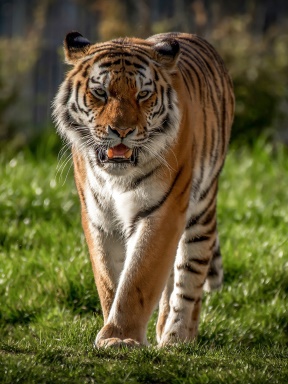 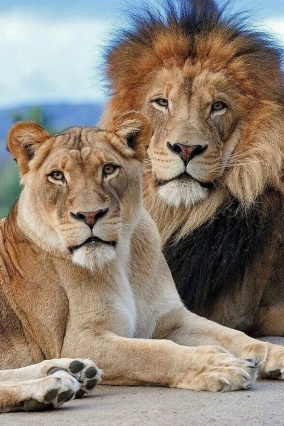 ТигрыТрудно найти на Земле зверя, который был бы так же могуч и ловок, красив и бесстрашен и так широко известен людям всех континентов, как тигр. Тигр — один из самых больших наземных хищников нашей планеты. Средний вес тигра в природе составляет 200-250 кг. Рекордный вес самца бенгальского тигра составил 388 кг, а амурского тигра - 384 кг. Самцы тигра крупнее самок. Хвост тигра имеет длину от 0,6 до 1,1 м. Высота в холке может достигать 1,2 м. Тигр имеет массивное и мускулистое тело, крупные лапы и голову. У тигра мощные зубы, он имеет изогнутые клыки самого крупного размера из всех представителей кошачьих. Длина клыков тигра может доходить до 9 см. Основной окрас шерсти является ржаво - коричневый и бледно - оранжевый. На теле имеются белые пятна, в особенности на животе, груди, внутренней стороне лап, голове и шее. Тело и хвост покрыто поперечными темными полосами черного, темно-коричневого или шоколадного цвета. Густота и длина шерсти зависит от подвида. Северные подвиды, например, амурский тигр, имеет длинную и густую шерсть, а бенгальский тигр - короткую и редкую шерсть. Большинство тигров обитают в теплых странах. Но это не значит, что они любят жару.  От зноя тигры спасаются в воде. Они хорошие пловцы и способны переплыть реку шириной 29 км. Типичные места обитания амурского тигра - горные широколиственные и кедрово - широколиственные леса. У тигров очень хороший аппетит. Они способны съесть за один раз до 40 кг мяса.  Это целый взрослый олень. В поисках пищи тигры часто преодолевают по 25 км в день. Каждый тигр занимает в лесу огромный охотничий участок и прячет остатки добычи в нескольких тайниках. Тигры обычно избегают людей и нападают лишь в исключительных случаях. К исчезающим видам относят амурского тигра, известного также как уссурийский, маньчжурского, корейского, алтайского, сибирского и северокитайского.Леопарды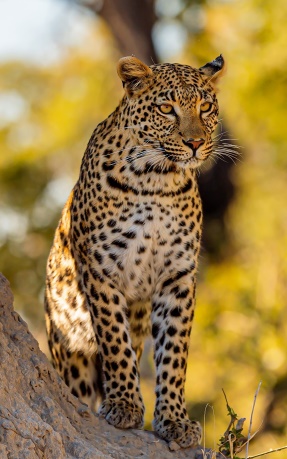 Леопарды вдвое меньше тигров, но необыкновенно сильны и способны одолеть любое животное. Обыкновенная окраска леопарда — желтый фон, густо усеянный черными пятнами, которые на морде и кончиках лап значительно уменьшаются в размерах, почти переходя в крап.  Изредка встречаются черные леопарды. Их чаще всего называют черной пантерой. У леопарда грациозная, легкая и гибкая фигура, округлая голова, длинный хвост. Держась за ствол короткими, но сильными передними лапами и опираясь задними, эти кошки легко взбираются на дерево. При этом они вонзают когти в кору, обеспечивая лучшую опору. Благодаря своему пятнистому окрасу леопарды неприметны среди листвы. Уступая льву и тигру в размерах, леопард выигрывает ловкостью и стремительностью движений. Реакция у него мгновенная, нападения молниеносны, страха он не знает. Многие ученые считают леопарда самой совершенной из кошек - суперкошкой. Живут они или в одиночку, или семьями. Леопарды распространены очень широко, они обитают в Африке и Южной Азии. Не привередливы в еде. Могут прокормиться в самых разных условиях. Едят почти все: от крупных зебр и антилоп до насекомых и колючих дикобразов. Леопарды от природы пугливы. Но в Африке некоторые из них осмелели настолько, что охотятся вблизи человеческого жилья. Прежде чем приняться за еду, леопард забирается со своей жертвой на дерево. Так он не привлекает внимания наземных хищников, которые могут отнять у него добычу. Если леопард не съедает все за один раз, то он возвращается к добыче, пока не доест ее полностью. Леопард - самая редкая в мире дикая кошка.Гепарды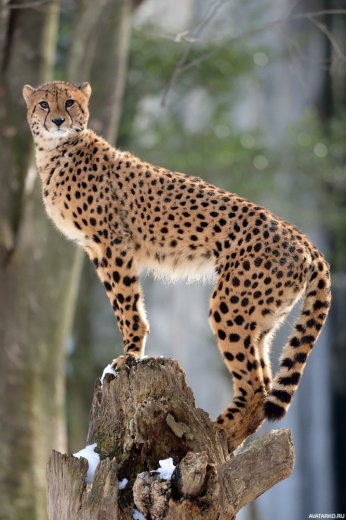 Гепарды живут в африканской саванне и в некоторых районах Азии. Гепард имеет стройное, созданное для бега тело. Окрас охристый, с черными круглыми пятнами, по бокам морды - тонкие черные полоски. Гепарды слабее своих соседей, львов и леопардов, поэтому им приходится тяжело в борьбе за пропитание. Для большинства простых людей гепарды — это большие кошки. Но некоторые специалисты включают их в группу малых кошек, так как телосложение гепардов сильно отличается от других представителей этого рода. Гепарды не прячут когти, как другие кошки, а опираются ими о землю, подобно шипам на кроссовках. Подушечки на лапах имеют сложный рельеф, и при резких поворотах на бегу лапы не скользят. Гепарды не рычат, а повизгивают. На охоте гепарды способны развить большую скорость, но лишь на коротких расстояниях (до 300 м), потом они быстро выдыхаются. На коротких дистанциях гепард может мчаться со скоростью 115 км/ч. Это самый быстрый зверь на земле. Во время бега его гибкий позвоночник вытягивается так, чтобы прыжок получился как можно длиннее. Затем гепард сгибает спину для нового толчка. Во время бега на максимальной скорости зверь совершает до трех прыжков в секунду. Бывает, что гепард не может защитить свою добычу ото львов, леопардов или даже стервятников. В отличие от других больших кошек, гепарды охотятся днем. Так они избегают встреч с своими конкурентами, которые выходят на охоту по ночам. Во время охоты гепарды сначала обозревают окрестности, выбрав наблюдательный пункт повыше.  Самка гепарда зорко следит за своим малышом. Но стоит ей отправиться на охоту, как детеныш может стать добычей хищника. 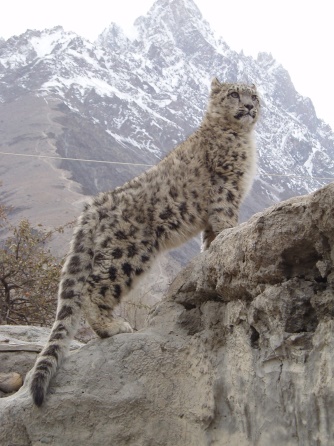 Снежный барс (Ирбис)Снежный барс, или ирбис, мощным телосложением напоминает леопарда или тигра. Но размерами он с гепарда. Ирбис сочетает в себе черты малых и больших кошек, поэтому многие зоологи ставят снежных барсов отдельным подвидом. Снежный барс - редкий, малочисленный вид. В красной книге ему присвоена первая категория - «вид, находящийся на пределе ареала». Общая численность барса в России, по оценкам экспертов Всемирного фонда защиты дикой природы, составляет не более 50-100 особей. Снежный барс — действительно снежный, потому что живет высоко в горах, там, где вершины большую часть года покрыты снегами. Этот редкий зверь встречается в высокогорьях Азии: в России, Узбекистане, Казахстане, Афганистане, Китае, Индии. Снежный барс отлично приспособлен к холоду и снегу. Широкие лапы не дают ему завязнуть в сугробах. Зимой шерсть вырастает даже на подушечках лап, и в таких «шерстяных носочках» зверь не мёрзнет и не скользит на обледенелых склонах. Его роскошная шуба хорошо согревает и отлично маскирует барса в горах. Окраска меха светлая дымчато-серая с кольцеобразными и сплошными темными пятнами. Хвост у барса очень длинный и пушистый. Длина тела достигает двух метров, масса до 75 кг. Активен в сумерках. Охотиться на горных козлов и баранов. Живут барсы парами. Свои логова устраивают в пещерах и расщелинах между камнями. Снежные барсы — кочевники, они могут постоянно путешествовать по территории до 1000 кв. км. Когда говорят о кошачьих, то все сразу вспоминают Африку. Но дикие кошки нашей Родины гораздо разнообразнее африканского материка. В России живут 9 видов кошачьих. На всей территории нашей страны встречается рысь обыкновенная. В Дагестане, Астраханской области обитает камышовый кот (хаус) и каракал, а на Кавказе - кавказский лесной кот. Ближе к границе с Монголией, на Алтае, можно встретить неуловимого манула. В горах Южной Сибири кочует исчезающий снежный барс (ирбис). На Дальнем Востоке обитают «император» зверей - амурский тигр, редкий дальневосточный леопард и дальневосточный (амурский) кот.  А недавно на Кавказе в дикую природу заселили еще одного представителя больших кошек - переднеазиатского леопарда. Их выпустили в горные леса. Так хочется надеяться, что они приживутся у нас!Глава 4. Способы сохранения исчезающих видов семейства кошачьихПочти все дикие кошки, от огромных и грозных до малых и прелестных, находятся под угрозой исчезновения. В середине XIX века в России популяция тигра была весьма многочисленной, но к концу столетия ежегодно истреблялось до 100 особей, и уже в 30-х годах XX века амурский тигр практически исчез. На территории СССР оставалось не более 50 представителей этого великолепного вида хищников. Основной причиной уменьшения популяции оказалась не только бесконтрольная охота, но вырубка тайги. Из-за чего тигры лишились природного места обитания и основного источника корма - копытных. К 1947 году охота на амурского тигра с СССР была полностью запрещена. Позднее его внесли в Красную книгу России и в Международную Красную книгу. Но эти меры не слишком помогли обезопасить амурского тигра. Численность популяции увеличилась, но браконьеры ежегодно истребляли примерно по 50 особей. В 1983 году чума практически уничтожила всех копытных, тигры стали нападать на собак и домашний скот. В 1986 году была сформирована специальная бригада по отстрелу тигров. В 90-е годы ситуация стала критической. На Дальнем Востоке интерес к шкурам тигров и их костям, которые используются в восточной медицине, стали проявлять китайские покупатели. Местные жители, охваченные идеей быстрого обогащения, ринулись в тайгу: в результате небольшая популяция тигра снова резко уменьшилась. В 1994 году на защиту амурского тигра встал Всемирный фонд дикой природы. Перекрываются каналы контрабанды, ведется активная борьба с браконьерством, появляются новые охраняемые территории. Сейчас крупнейшая популяция амурских тигров находится в Хабаровском и Приморском краях. Для охраны животных, балансирующих на грани исчезновения, создаются заповедники и национальные парки, финансируемые государством. А также благодаря спонсорской поддержке организаций и частных лиц существуют в России благотворительные центры и фонды помощи животным. Например, центр «Амурского тигра» создан Русским географическим обществом по инициативе Владимира Путина, чтобы изучать и сохранить популяцию амурского тигра.  В Приморье находится 12 охраняемых природных территорий, на которых обитает амурский тигр.  Самый большой из них — национальный парк «Бикин». Охраняют тигров в Схотэ-Алинском и Лазаревском заповедниках, в заповеднике «Бастак», в Хинганском, Комсомольском, Уссурийском, Ботчинском заповедниках, в национальном парке «Удэгейская легенда». Или сафари - парк «Тайган» в Крыму - частный парк львов, крупнейший по коллекции хищников в Европе.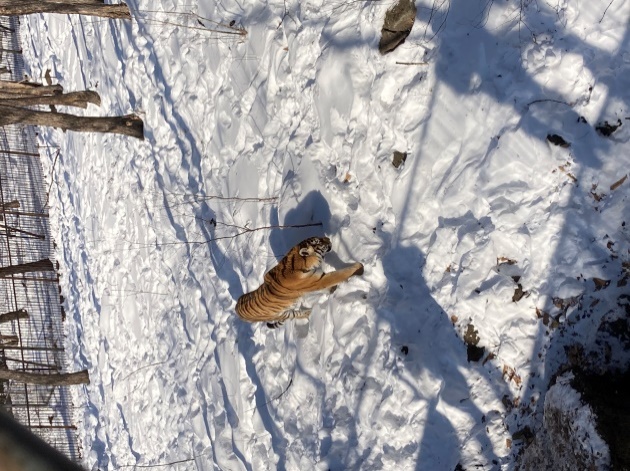 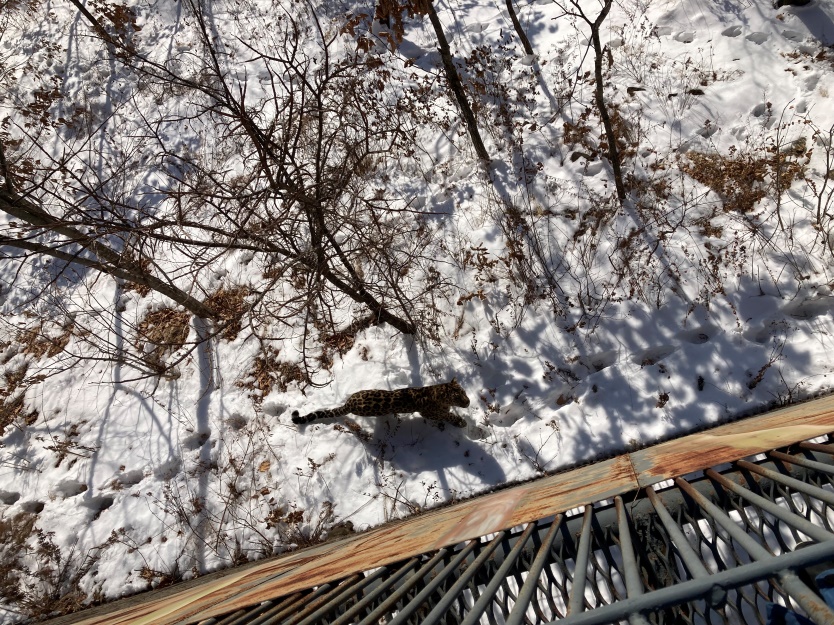 Но «самой кошачьей» особо охраняемой природной территорией в России по праву считается национальный парк «Земля леопарда».  Здесь обитают сразу четыре вида диких кошек — дальневосточный леопард, амурский тигр, обыкновенная рысь и дальневосточный лесной кот. Одной из главных задач национального парка является сохранение и восстановление самой редкой в мире крупной кошки и единственной в мире популяции дальневосточного леопарда. В национальном парке «Земля леопарда» действует сеть из 400 автоматических камер - фото ловушек. Каждый леопард или тигр, попавший на фото, заносится в электронную базу данных и получает свой собственный идентификационный номер. В базе собирается подробнейшее досье на каждого зверя — фото и видео, результаты учета по следам на снегу, полевые наблюдения и другие полезные сведения. Шкуры леопардов и тигров - как отпечатки пальцев у человека. На каждой свой особый узор из пятен и полос. Двух одинаковых не бывает. С его помощью можно идентифицировать каждую особь. Именно благодаря такому мониторингу был сделан справедливый вывод: ситуация с леопардом больше не является критической, его численность шаг за шагом растет. Он заселяет утраченные в прошлом веке территории, и это очень радует!Другой пример. Это частный парк львов -  сафари - парк «Тайган». Его коллекция львов крупнейшая в Европе. Находится он в Крыму, на берегу Тайганского водохранилища. В парке свободно проживают около 60 львов, включая и редких белых львов. Сафари - парк «Тайган» является единственным в Европе, где одновременно есть и белые львы из ЮАР, и белые бенгальские тигры, и десятая часть природной популяции амурских тигров. За время существования парк стал не только местом обитания диких животных, но и одним их центров воспроизведения львов и тигров. Часть рожденных в парке «Тайган» животных отправляется в естественную среду обитания по экологическим программам воспроизводства исчезающих видов. Ежегодно, чтобы посмотреть на диких животных, огромное число людей отправляется в путешествие по заповедникам - сафари. Большие кошки привлекают много туристов. Это приносит большой доход, который идёт на сохранение этих животных. Важную роль в сохранении и разведении редких животных также играют и зоопарки. Особенно те, где условия содержания животных приближены к естественным. Например, Санкт-Петербургский (Ленинградский), Московский, Калининградский зоопарки и Ялтинский зоопарк «Сказка». Там дают исчезающим животным место и возможность не только жить, но и размножаться. Так в зоопарках сейчас живет больше амурских и южнокитайских тигров, чем в дикой природе.ЗаключениеПодведём итоги.Животные семейства кошачьих бывают разных видов и размеров. Все представители диких кошачьих - родственники обыкновенной домашней кошки!Большинство видов диких кошек находятся под угрозой исчезновения. Основной причиной уменьшения популяций становится либо бесконтрольная охота, либо уничтожение природных мест обитания и основных источников корма.Для охраны животных, балансирующих на грани исчезновения, создаются заповедники и национальные парки, финансируемые государством или частным бизнесом. Важную роль в сохранении и разведении редких животных также играют и зоопарки.В нашей стране тема сохранения исчезающих видов семейства кошачьих находится под контролем государства и лично президента В. В. Путина.  С 2004 года 1 марта в России отмечается День кошек.Для популяризации темы сохранения диких кошек выпущена книжка – раскраска «Дикие кошки».Список используемых информационных источников1. Шейх - Миллер Дж.,  Тернбулл С. / Пер. с англ. М. Жуковой «Детская энциклопедия - Большие кошки», Москва, 2022 г.2. Клив Э. «Большие кошки», Минск, 1997 г.3. Климов В. Сафари - парк в Крыму. Журнал «Охота и охотничье хозяйство» №6, 2013 г.4. Беленькая Т. «Любимым детям про все на свете. Современная энциклопедия», Ростов - на Дону,  2017г.5. https://урок.рф/library/Образовательный ресурс «Самая крупная кошка».6. http://vedomosti.ru/ Итоги II «Тигриного» форума и планы на будущее.7. Такие большие, но всё-таки кошки. - Сайт русского географического общества - www.rgo.ru 8. Фото из свободных источников и архива семьи БубликовыхПриложение 1Приложение 2Викторина «Как хорошо я знаю диких кошек?»Дорогой друг!Хочешь узнать, хорошо ли ты разбираешься в диких кошках? Ответь на вопросы викторины. За каждый правильный ответ — 1 балл.1. Как люди могут помочь сохранить численность диких кошек?а) не посещать сафари - паркиб) создавать заповедникив) заводить диких кошек дома2. Почему амурский тигр был на грани вымирания?а) из-за браконьеров и сокращения источника кормаб) смена места обитанияв) из-за природных явлений3. Какое название носит центр по охране диких кошек, созданный  по инициативе президента Владимира Путина?а) «Амурский тигр»б) «Леопарды России»в) «Дикие кошки»4. Как называется частный зоопарк в Ялте, созданный в 1995 году?а) Волшебный мирб) Сказкав) Храм тигров5. Что является основным в питании диких кошек?а) мясо и рыбаб) насекомыев) трава6. Кто из представителей семейства кошачьих не умеет прятать когти?а) снежный барсб) гепардв) тигр7. Кто из представителей семейства кошачьих живет высоко в горах?а) леопардыб) львыв) снежные барсы8. Сколько когтей на передних лапах у диких кошек?а) 6 б) 4в) 5 9. У самца какого вида диких кошек есть грива?а) тигрб) снежный барсв) лев10. Какая дикая кошка свободно лазает по деревьям?а) леопардб) гепардв) тигр11. Кто из представителей семейства кошачьих самый быстрый?а) леопардб) гепардв) тигр12. Какой вид диких кошек живет прайдом?а) леопардыб) тигрыв) львыРезультаты викторины1 - 4 балла. У вас возникли некоторые трудности. Не отчаивайтесь, будьте чуточку внимательней и всё обязательно получится!5 — 8 баллов. Вы на правильном пути. Но Вам нужно ещё почитать литературу про диких кошек. 9 — 12 баллов. Вы победитель! Вы многое знаете о жизни диких кошек!Правильные ответы на викторину «Как хорошо я знаю диких кошек?»1. б) создавать заповедники2. а) из-за браконьеров и сокращения источника корма3.а) «Амурский тигр»4. б) Сказка5. а) мясо и рыба6. б) гепард7. в) снежные барсы8. в) 5 9. в) лев10. а) леопард11. б) гепард12. в) львыПриложение 3Дополнительная информация про  сафари - парк «Тайган»Идея создания парка - сафари, где можно наблюдать жизнь крупных хищников в их естественной среде обитания, впервые была реализована в Африканских странах, Кении и Танзании. Вдохновившись увиденным, предприниматель Олег Зубков купил несколько десятков гектаров земли в предгорье Крыма недалеко от великолепного Таиганского водохранилища, и в течение семи лет заброшенная военная база превратилась в потрясающий оазис для питомцев и насыщенную инфраструктуру для посетителей. Животные более пяти лет собирались из различных зоопарковых коллекций России, Украины, Европы, а некоторые были специально привезены из Южно - Африканской республики. Животные в парке совершенно свободно перемещаются по огромным пространствам и чувствуют себя очень расслаблено, что позволяет гостям парка наблюдать за ними без клеток и искусственных ограждений, при этом оставаться в абсолютной безопасности. Посетители находятся на безопасных специально оборудованных мостах, расположенных над территорией со львами. Длина обзорных мостов над сафари — парком составляет более 1 километра. До сих пор, чтобы увидеть львов в дикой природе и при этом самому оставаться в безопасности, можно было съездить в Африку на так называемое сафари. А вот с 2012 года это стало возможным и в Крыму.Дополнительная информация про зоопарк «Сказка»  Зоопарк «Сказка» первый в СНГ частный зоопарк. Сегодня это самый крупный в Крыму зоопарк. Решением Верховного Совета Крыма Ялтинскому зоопарку был присвоен статус зоопарка — объекта природного заповедного Фонда России. История Ялтинского зоопарка начинается в 1990 году. Рядом с одной из достопримечательностей Ялты - «Поляной сказок» по инициативе ЦК комсомола Украины был создан кооперативный зооуголок. В нем немногочисленные посетители могли полюбоваться на яка, павлинов, медведей, белок. Зоопарк «Сказка» был создан Олегом Зубковым в 1995 году. В настоящее время в «Сказке» насчитывается более 100 видов животных и птиц, более 1500 экземпляров. Создан в живописном месте, недалеко от крупнейшего Крымского водопада Учан-Су, шум которого слышен на несколько километров. Зоопарк создавался без участия государства, так что для воплощения в жизнь замысла понадобилось просто сказочное упорство и целеустремленность его создателей. Зато созданное превзошло все ожидания. Вся атмосфера здесь проникнута чувством взаимной любви между человеком и животными. Животных здесь можно гладить и кормить, потому что посетителям это нравится. Зоопарк расположен многоуровневыми террасами. Обитающие здесь животные не чувствуют тесноты, вольеры у них просторные. Количество обитателей зоопарка весьма внушительно. По соседству с тиграми, львами, медведями, леопардами живут козочки, кролики, карликовые свинки и пр. По дорожкам величаво гуляют яркие декоративные курочки, цесарки и завораживающе - красивые павлины, а в бассейнах плавают настоящие белые и черные лебеди. Ялтинский зоопарк «Сказка» поражает и восхищает своими детенышами. Дважды в год приносят потомство львы, каждую зиму рождаются медвежата. Территорию зоопарка украшают сотни кустов красивейших роз в обрамлении величественных Крымских гор. Вот каких успехов можно достигнуть путем сочетания труда и любви к животным.Дополнительная информация про центр «Амурский тигр»Центр «Амурский тигр» создан в июле 2013 г. для координации действий государственных и общественных организаций ради сохранения популяции амурского тигра. Свою деятельность центр ведет без бюджетного финансирования, исключительно благодаря спонсорской поддержке коммерческих компаний и физических лиц. Популяция амурского тигра в России в последние годы находится на подъеме, и, что примечательно, Россия оказалась среди немногих стран ареала проживания тигра, где удалось добиться роста численности редкого хищника. Сейчас, согласно экспертным оценкам, амурских тигров больше 750 особей. В первую очередь это связано с последовательным выполнением Стратегии сохранения амурского тигра в России исполняется на 98 %. Значительное позитивное влияние на дело сохранения тигра оказало внимание к вопросу со стороны Владимира Путина. Основные задачи, которые совместно удалось выполнить государственным организациям при поддержке Русского географического общества и центра «Амурский тигр».  Во-первых, организована система охраны амурского тигра, его кормовой базы и среды обитания. Налажено оснащение служб охот надзора и охраны заповедных территорий в среде обитания тигра. Как результат — снижение уровня браконьерства, но работа в этом направлении продолжается. Во-вторых, усовершенствовано законодательство. Предусмотрена уголовная ответственность за незаконные добычу и оборот особо ценных диких животных, куда был включен и амурский тигр. Амурский тигр и его части тела попали в перечень объектов, запрещенных к перемещению через границу. Данные изменения позволили нейтрализовать большую часть браконьерства, но, к сожалению, не дали искоренить явление полностью. В-третьих, разрешение конфликтных ситуаций и гармонизация отношений между тигром и человеком. В Приморском и Хабаровском краях были созданы спецгруппы по разрешению конфликтных ситуаций, они хорошо оснащены, постоянно проходят тренинги и курсы повышения квалификации. Внедрена система страхования ущерба, по которой владельцы, потерявшие сельскохозяйственное или домашнее животное в результате нападения тигра, могут получить компенсацию. В-четвертых, развитие направления по реабилитации  амурских тигров. Тигров с травмами или молодых тигрят-сирот изымают из дикой природы, лечат, обучают премудростям самостоятельной охоты, прививают им навык сторониться людей и, когда они полностью здоровы, возвращают в дикую природу, в том числе в исторических границах среды, где тигры ранее обитали, но вследствие пагубных действий человека исчезли. Это в первую очередь Еврейская автономная и Амурская области. Действующая стратегия сохранения амурского тигра в России успешно выполняется. Сейчас ведется разработка новой редакции, где будут учтены зарекомендовавшие себя инструменты, а также сформулированы меры реагирования на новые угрозы популяции амурского тигра и задачи, которые в связи с этим будут поставлены перед специалистами.